Инфраструктура поддержки малого и среднего предпринимательства Самарской области 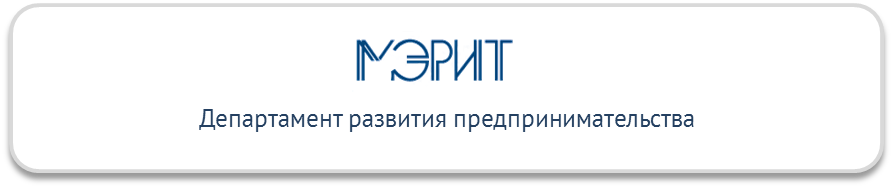 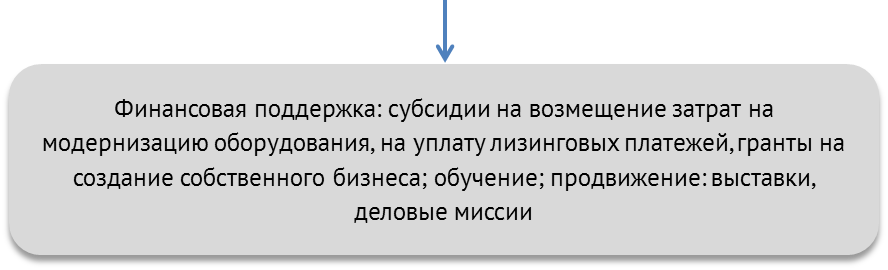 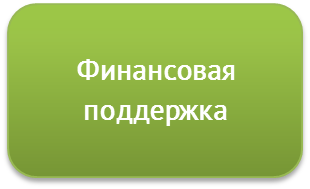 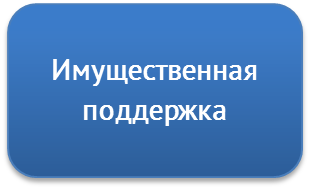 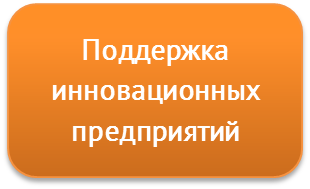 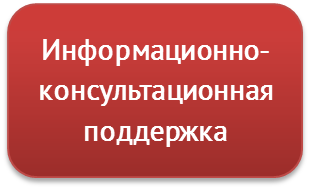 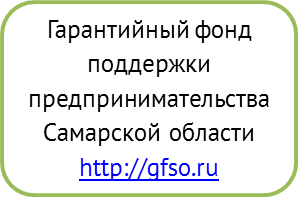 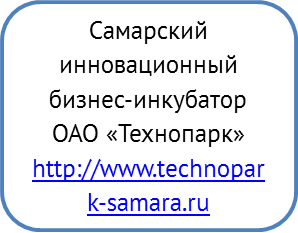 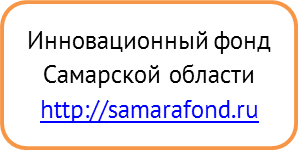 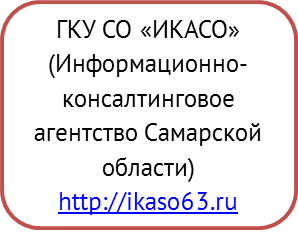 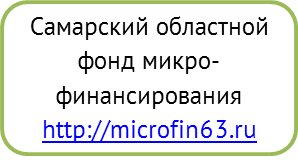 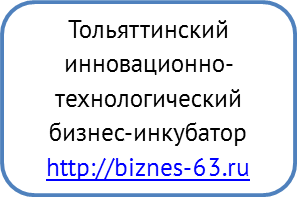 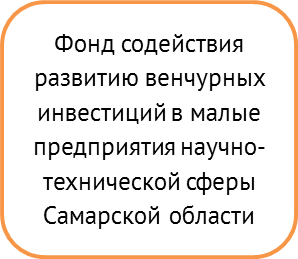 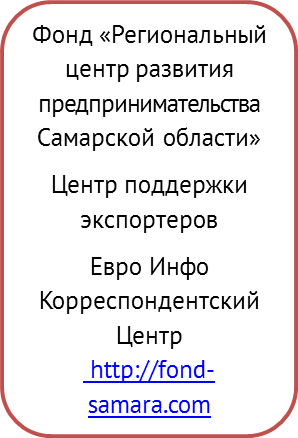 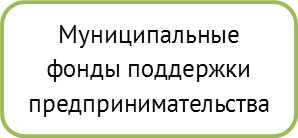 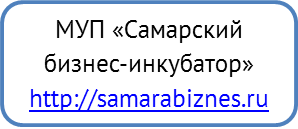 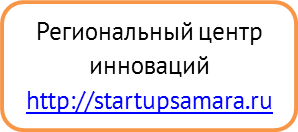 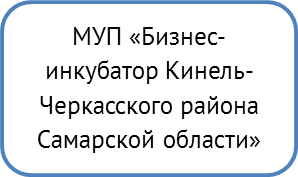 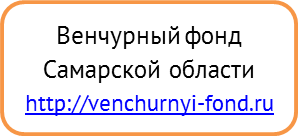 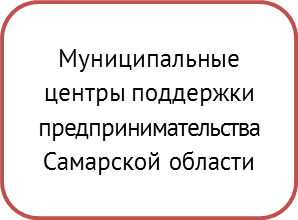 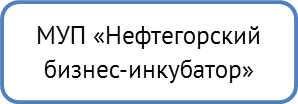 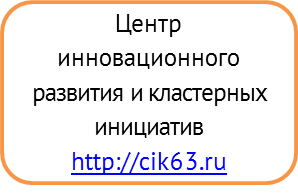 